การวางเครื่องปริ้นเตอร์ เครื่องถ่ายเอกสารห่างไกลจากผู้ปฏิบัติงาน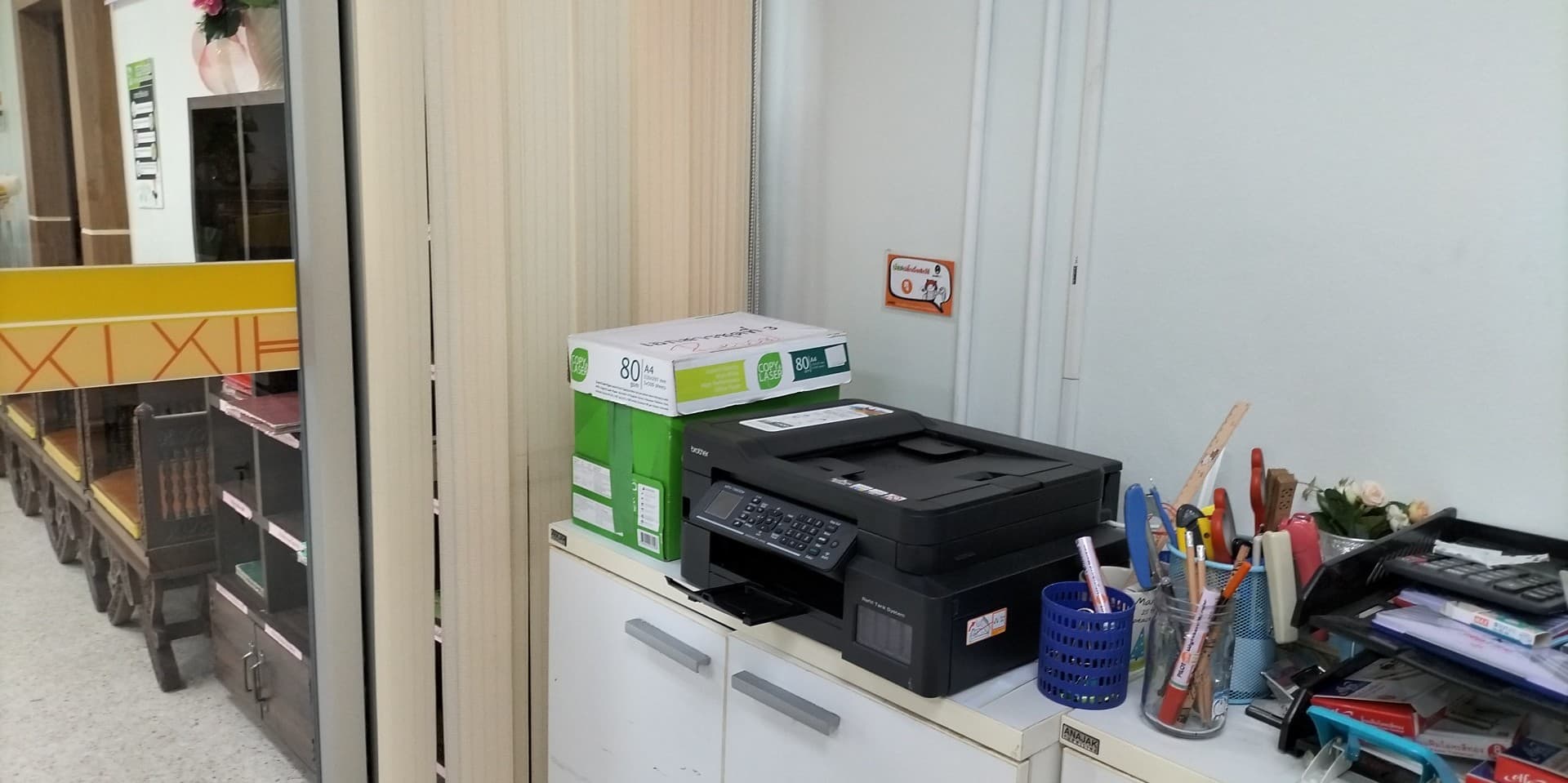 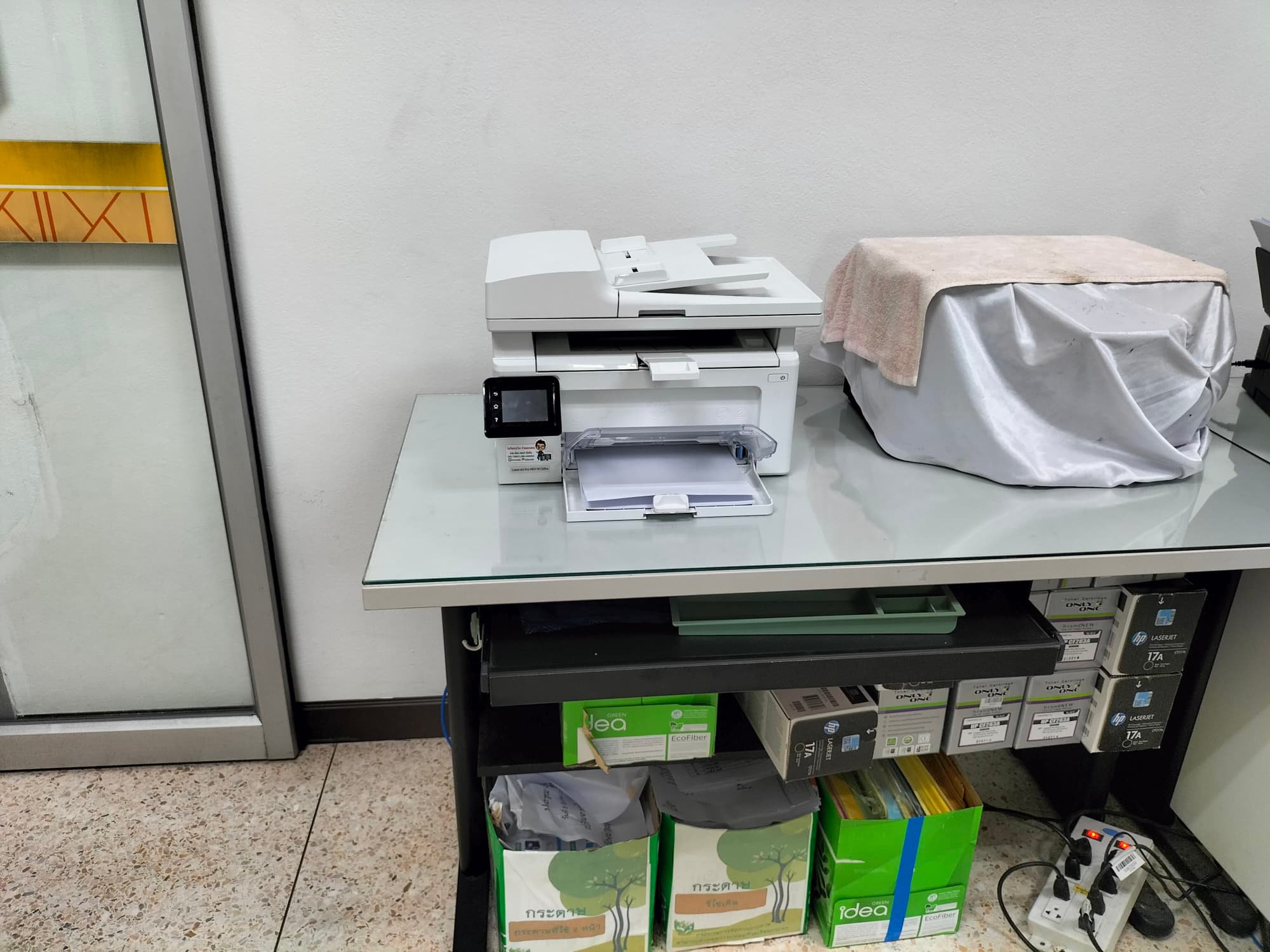 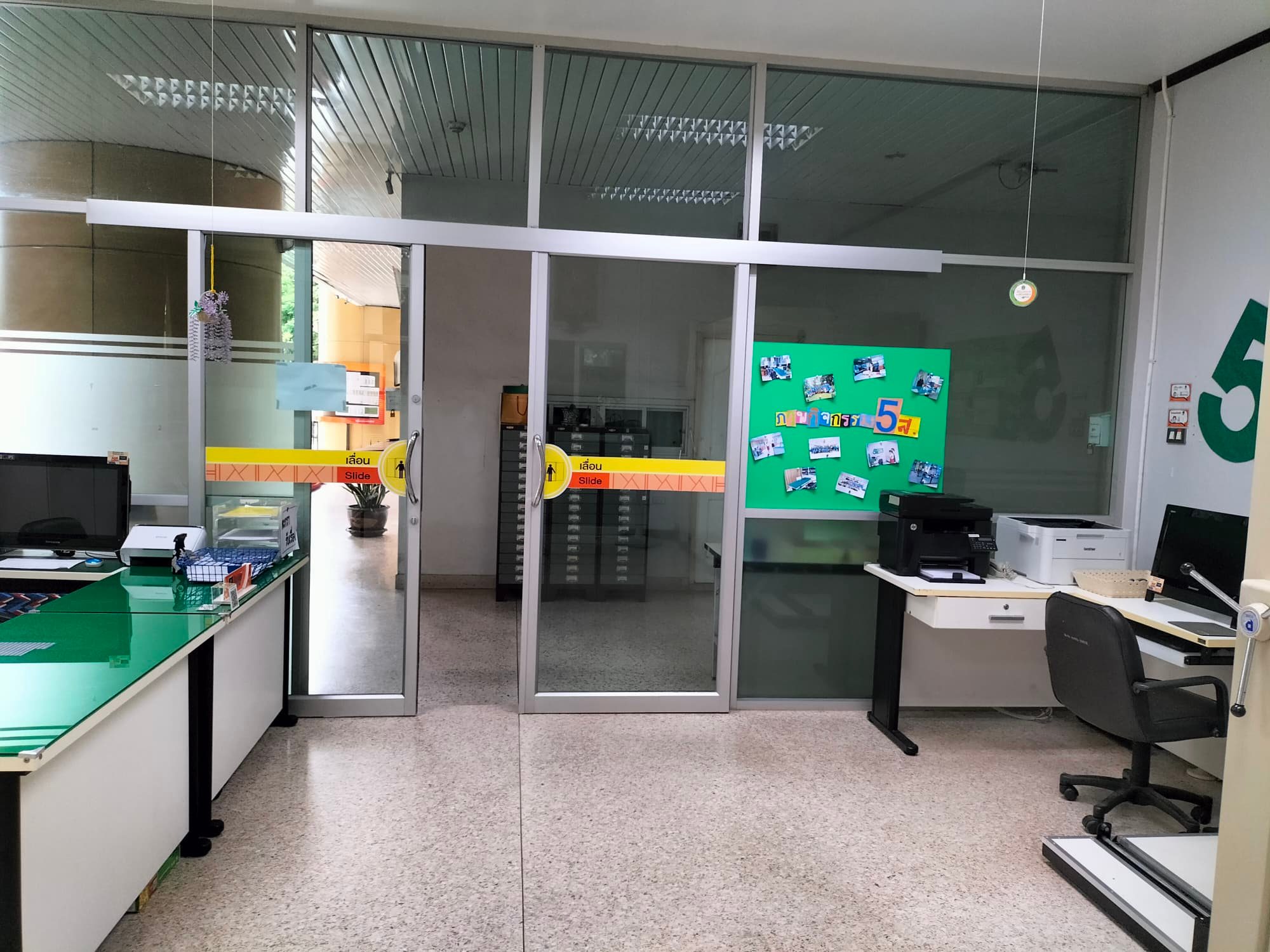 